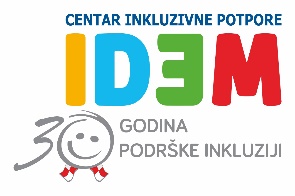 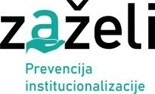 Prilog 5Izjava o prihvaćanju uvjeta iz dokumentacije za nadmetanjekojom Ponuditelj:(naziv ponuditelja, adresa, OIB)izjavljuje da su mu poznate odredbe iz dokumentacije za nadmetanje, da ih prihvaća i da će izvršiti predmet nabave Nabava kućanskih i osnovnih higijenskih potrepština u projektu „Zaželi – podrška lokalnoj zajednici III„ kodni broj: SF. SF.3.4.11.01.0509 u skladu s tim odredbama i za cijene koje su navedene u dostavljenoj ponudi.Gore navedeno potvrđujemo svojim potpisom.U	2024. godinePonuditelj:M.P.		ime i prezime, potpis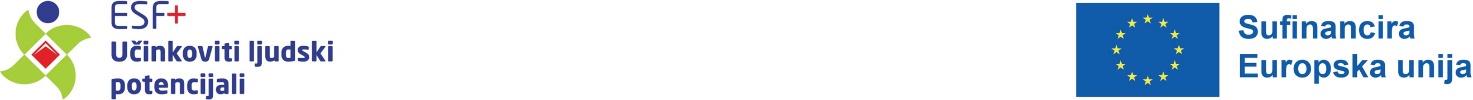 